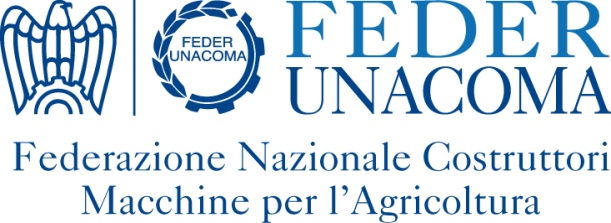 SERVIZIO MARKETING E SVILUPPO ASSOCIATIVONuove Aziende Associate Novembre 2019DEUTZ ITALY Srl23871 LOMAGNA LC - Via G.Lorca, 25 - Tel. 039.591.4242 E-mail: marta.scotti@deutz.com - http://www.deutz.itMotori diesel Diesel enginesAssociazione di appartenenza: COMACOMPYNNOVA Srl35020AZERGRANDE PD-Via Dell’Industria, 1- Tel. 049.583.0062 - Fax 049.583.0062E-mail: info@ynnovahq.com - http://www.ynnovahq.comProgrammi informatici per gestioni veicoli - Componenti diversi per macchine movimento terra - Parti diverse di macchine per la lavorazione del terreno e la semina - Accessori diversi per impianti di irrigazione - Centraline di comando per irroratrici - Strumenti di controllo per macchine per protezione colture - Strumenti di controllo per macchine per la semina-Cruscotti-Visualizzatori - Dispositivi elettronici di regolazione e di controllo - Sistemi telematiciVehicle management software - Miscellaneouscomponents for earth-movingmachinery - Miscellaneouscomponents for soilworking and sowingequipment - Miscellaneouscomponents for irrigationsystems - Control units for sprayers - Control instruments for cropprotectionequipment - Control instruments for sowingequipment-Dashboards-Displays - Electronic monitoring and control devices - TelematicssystemsAssociazione di Appartenenza:COMACOMP/